By-Laws of the Clanton Middle School National Beta Club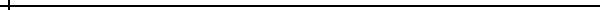 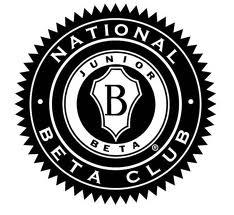 Article INameThe name of this organization shall be the Clanton Middle School Chapter of the National Beta Club.Article IITime and Place of MeetingsThe time and place of meetings of this chapter of The National Beta Club shall be decided upon only after consultation with, and upon the approval of, the executive head of the Clanton Middle School.*The time of the meetings of this chapter of The National Beta Club shall be: First Thursday of each month.*The place of the meetings of this chapter of The National Beta Club shall be: The Clanton Middle School Cafeteria.*The school term of Clanton Middle School will be from August 1 through May 30.Article IIIAffiliation and CoordinationThis chapter of The National Beta Club is an integral part of the central organization of the National Beta Club, and shall be governed by the academic and financial policies laid down in the National Constitution of the central organization of the National Beta Club. Its coat-of-arms, motto, colors, creed, and official insignia shall be those of the National organization of The National Beta Club.Article IVPurposeThe purpose of this organization shall be the promotion of scholarship, leadership, service and good citizenship at Clanton Middle School.Article VMembershipThe membership of this organization shall be made up from among the students of  Clanton Middle School in grades 7 and 8 with an 87 or above overall academic average with no D’s or F’s nor any disciplinary infractions (including but not limited to Suspension, In School Suspension, and Alternative school) who, because of their  worthy character (honest and dependable), credible achievement (academic, athletic, artistic or otherwise), and commendable attitude (positive and helpful), have applied and been approved for membership by the executive head of the Clanton Middle School; provided, of course, that these students meet the requirements as set in the By-Laws of this organization as appended here below.The prospective member must demonstrate these standards for the previous school year, as well as, the entirety of club membership along with a history of service, good citizenship and leadership within the school and community.6th grade students will be admitted by invitation only and not to exceed 20% of the club make up.  All membership qualifications must be met and maintained. An active member of the National Beta Club who transfers to this school will be automatically accepted for membership in this chapter. This transfer member must maintain the membership requirements of this chapter in order to retain his/her membership.  Article VILoss of Membership*A member of this chapter of the Beta Club may be dropped from membership if he is absent, without justifiable reason, more than 80% of the club meetings and activities.*A member of this chapter of The National Beta Club may be dropped from membership if his scholastic record falls below 85; however, no member may be dropped from membership for scholastic deficiency without being accorded a probationary period of one semester to raise his scholastic record above the minimum required for membership.*The executive head of Clanton Middle School may drop a member from membership for moral or disciplinary reasons that are deemed, by him, to be sufficient. Suspension of any kind or Alternative Placement is automatic grounds for dismissal.*For a member who has been dropped from membership, a record of this action shall be relayed to the National Office of The National Beta Club immediately.Article VIIService Project*As soon as possible after the fall semester of the school year, this chapter of the Beta Club will undertake a program of service which will be of benefit to the Clanton Middle School. This project shall be decided upon only after consultation with, and upon the approval of the executive head of the school. *At a minimum, Clanton Middle School Beta Club will sponsor two service projects per year, one for the fall term and one for the spring term.*Each member must complete 10 hours of community service per year from his/her own personal volunteer work (outside project) and should come from a minimum of two different volunteer activities. The record of service shall record the number of hours and the type of service performed. The student and the adult supervisor of the volunteer service event shall sign the record of service. Article VIIILocal Dues and Assessments*The local dues of this chapter of The National Beta Club shall be a fee of $30 per year.*A one-time membership fee of $24.00 will be collected from each member prior to his/her induction. This fee is sent directly to the National Junior Beta Club headquarters. (updated May 2022)*Assessments will be made upon the membership to defray the costs of special undertakings.*Participation in the once a year fundraising effort of this club is a requirement for all club members who wish to take part in field trips and other non-service activities.  Article IXAmending the By-LawsThe By-Laws of this chapter of The National Beta Club may be amended by a majority vote of the membership, provided such proposed amendment is placed before the club at a previous meeting, or by the executive head of Clanton Middle School.Article XAmending the ConstitutionThe Constitution of this organization may be amended by a two-thirds vote of the membership at any meeting where a quorum is present: provided that notice of the proposed amendment has been given at a previous meeting.Article XIQuorumA quorum of this organization shall be constituted by a majority of the membership. No action may be taken which is binding upon the membership unless a quorum is present; however, certain matters, such as a discussion of means of taking in new members, the presentation of a program, etc. may be carried on at a regular or special meeting without a quorum being present.Article XIIStandards of Membership*Standards of membership in the Clanton Middle School chapter of The National Beta Club must conform to the general features as laid down in the National Constitution; and in all cases must be approved by the executive head of the school.*The classes from which members may be drawn shall be 7th and 8th grade.*The scholastic requirements for membership in this chapter of The National Beta Club shall be 87 or above average in academic classes with no negative conduct or any disciplinary infractions (including but not limited to Suspension, In School Suspension, and Alternative school).Article XIIIInduction of MembersThe induction of new members into the membership of this Chapter of the National Beta Club shall be one of dignity appropriate to the ideals of the organization.Article XIVOfficersThe officers of this chapter of the National Beta Club shall be: a president, a vice-president, and a secretary.The duties of the president shall be: to preside at the meetings; to appoint the committees of the chapter (unless otherwise provided for in the by-laws); to represent this organization when necessary; and to administer the policies as laid down in this constitution and its by-laws.The duties of the vice-president shall be: to preside at meetings when the president is absent or incapacitated to perform the duties of the office; and to assist in administering the affairs of the chapter-serving on such committees as are designated in the by-laws and to be in charge of the monthly Beta program.The duties of the secretary shall be: to keep a record of membership; to record the minutes of the meetings, and to carry on the necessary club correspondence.Article XElection of OfficersOfficers shall be elected by the membership during the last meeting of each school year.President, vice-president, and secretary shall be elected from the seventh grade membership.A representative will be elected by the 6th grade membership.New officers shall be inducted during the fall induction ceremony. 